Преподаватель Болонкина Екатерина Владимировна Задания по предметуСОЛЬФЕДЖИОна период с 30 ноября  по 06 января 2020 г.для восьмого класса Справочный материал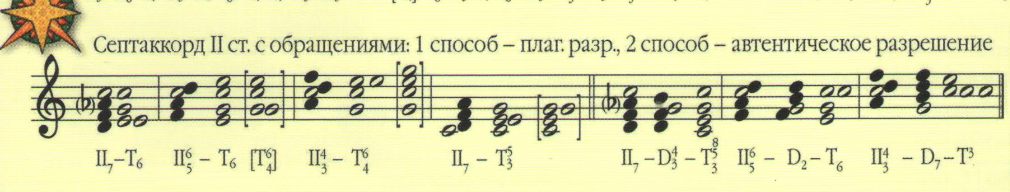 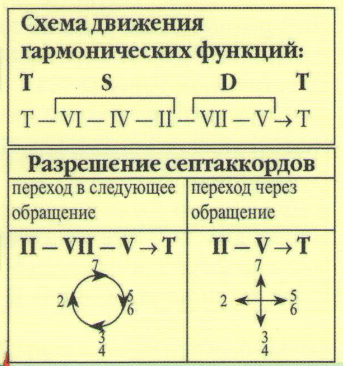 ЗаданияВ рабочей тетради (Калинина) выполнить упр. № 1, 2, 3 на стр. 8 для минора  Построить в тетради в тональности Фа # - мажор разные виды разрешения септаккорда второй ступени (см. схему и видео с прошлого урока)Ответить на вопрос: какой тон удваивается при разрешении  УмVII7 в тонику?Выполненные задания выслать на электронную почту:bolonkina-ekaterina@yandex.ru 